APPLICATION TO SERVE AS AN AUTHORITY GOVERNOR 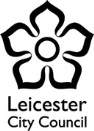 Please email the completed form to education.governor.services@leicester.gov.uk or send toGovernor Services Team, Leicester City Council, 4th Floor Halford Wing, City Hall, 115 Charles Street, Leicester, LE1 1FZAPPENDIX 1NOMINATION FOR AN AUTHORITY GOVERNOR – SKILLS AUDIT(based on the published National Governance Association Skills Audit 2017)SurnameFirst name(s)Title (Mr/Mrs/Ms/Miss/Rev/Dr or other)AddressContact number   (home)Contact number   (home)(work)(mobile)    EmailI am interested in being a governor of   (please indicate as appropriate)a primary school           a secondary schoola special schoola particular school  (please state which one)If you are applying for a particular schoolWhat is your interest in/knowledge of the school?Have you a past or present association with the school?  If so, what is it?I am interested in the following area of Leicester (please indicate)Are you a governor at another City School?     Are you a governor at another City School?     YESNOIf YES, please give detailsHave you any previous experience as a governor?    Have you any previous experience as a governor?    YESNOIf YES, please give detailsPlease outline any experience of working/helping in schools or educational settings (eg volunteer helper, member of PTA etc) Please outline any experience at home, work or elsewhere which may be relevant to you becoming a governor:Please set out below why you would like to become a governor:Governing body meeting times vary across the City.  Please indicate what time of day you would be available/able to attend:Morning (8.30 am/9.00 am start)                          Afternoon (3.30pm/4.00 pm start)Twilight  (4.30 pm – 5.30 pm start)                       Evening  ( 6.00 pm onwards)Eligibility to Serve as a GovernorPlease complete and sign the eligibility form - all governors are required to sign the attached declaration of eligibility. Please complete the attached Skills Audit (Appendix 1)DeclarationI confirm that the information I have provided on this form in support of my application for nomination as an Authority Governor is full and accurate.I agree to notify the Local Authority of any change to my circumstances which might disqualify me from holding office as a school governor.SignedDated(May 2018)Knowledge, experience, skills and behaviours  Level of knowledge or skills/behaviour: rate on scale of 1 (none) to 5 (extensive) Do remember to think about all the situations in which you may have developed/used these skills Level of knowledge or skills/behaviour: rate on scale of 1 (none) to 5 (extensive) Do remember to think about all the situations in which you may have developed/used these skills Level of knowledge or skills/behaviour: rate on scale of 1 (none) to 5 (extensive) Do remember to think about all the situations in which you may have developed/used these skills Level of knowledge or skills/behaviour: rate on scale of 1 (none) to 5 (extensive) Do remember to think about all the situations in which you may have developed/used these skills Level of knowledge or skills/behaviour: rate on scale of 1 (none) to 5 (extensive) Do remember to think about all the situations in which you may have developed/used these skills 12345Strategic Leadership Commitment to improving education and welfare for all pupils Understanding of current national education policy and the local education context Experience of charity law and governance Experience of being a governor in another schoolExperience of chairing a governing body/committeeExperience of strategic planning Commitment to the school’s vision and ethosAbility to question and challenge, working as part of a team to identify viable options through collective decision making Ability to work in a professional manner, avoiding conflicts, acting with transparency and integrityConfidence in identifying when to seek independent/professional adviceExperience in stakeholder engagement including communicating with and taking account of the views of parents and pupilsExperience in promoting community cohesion Experience of school sector risk managementAccountabilityAccountabilityAccountabilityAccountabilityAccountabilityAccountabilityUnderstanding of the importance of high quality data and experience using data to interpret/evaluate performance Awareness/knowledge of the curriculum, school assessment and progress/attainment Experience of working with leaders to establish expectations for improvement and outcomesExperience of agreeing the range and format of information and data needed to hold leaders to accountExperience of providing challenge to leaders on strategies for monitoring and improving behaviour and safetyUnderstanding of the governing body’s duties in relation to safeguarding including PreventUnderstanding of special educational needs and disability (SEND)Financial management expertise – funding allocation, budget monitoring and financial self-evaluation/efficiencyExperience in basing funding decisions on organisational priorities and ability to interpret financial data & question financial performance against strategic priorities Knowledge, experience, skills and behaviours  Level of knowledge or skills/behaviour: rate on scale of 1 (none) to 5 (extensive) Do remember to think about all the situations in which you may have developed/used these skills Level of knowledge or skills/behaviour: rate on scale of 1 (none) to 5 (extensive) Do remember to think about all the situations in which you may have developed/used these skills Level of knowledge or skills/behaviour: rate on scale of 1 (none) to 5 (extensive) Do remember to think about all the situations in which you may have developed/used these skills Level of knowledge or skills/behaviour: rate on scale of 1 (none) to 5 (extensive) Do remember to think about all the situations in which you may have developed/used these skills Level of knowledge or skills/behaviour: rate on scale of 1 (none) to 5 (extensive) Do remember to think about all the situations in which you may have developed/used these skills 12345AccountabilityExperience of procurement/purchasing Experience of property/estate managementExperience of HR policy and processes including employment legislation, recruitment, performance management and payExperience of school sector HR policy and processesExperience of change management/organisational reviewExperience of inspection and oversight  People Willingness to give time and energy to the duties and responsibilities of a governor Strong communication skills and a commitment to building strong collaborative relationships Ability to discuss sensitive issuesAbility to demonstrate a commitment to ethical behaviour, values and honesty Commitment to equal opportunities and the promotion of diversityWillingness to reflect, listen and learn from a diversity of views, to receive feedback and accept impartial adviceStructures Knowledge of the role, responsibilities and accountabilities of the governing body and its three core functionsUnderstanding of the strategic nature of the governing body Compliance Experience of complying with legal, regulatory and financial frameworks and statutory guidanceUnderstanding the importance of adhering to organisation/school policies (eg parental complaints) Confidence and ability to speak up when concerned about non-compliance Evaluation Evaluation Evaluation Evaluation Evaluation Evaluation Awareness of own strengths and weaknesses and committed to personal development Experience of evaluating governing body decisions and a willingness to contribute to self-review  